1 марта Международный день борьбы с наркотиками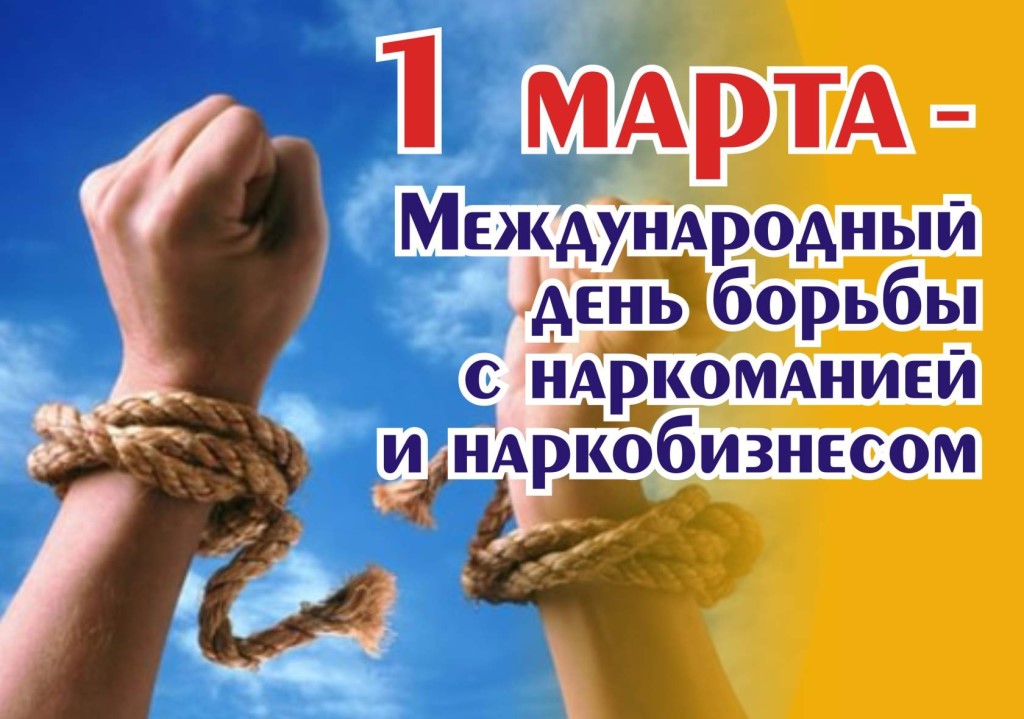 Генеральная Ассамблея ООН в 1987 г. провозгласила 1 марта Международным днем борьбы с наркоманией и незаконным оборотом наркотиков, определив тем самым всю важность проблемы и проявив свою решимость расширять международное сотрудничество для достижения цели – мирового сообщества, свободного от наркомании. Сегодня наркомания поразила все страны мира, число употребляющих наркотики превышает 200 млн. человек. По самым приблизительным оценкам специалистов, от 3 до 4 процентов жителей планеты употребляют наркотики.Проблема наркоманий является одной из наиболее актуальных как для здравоохранения, так и для общества в целом. Это обусловлено тяжелыми медицинскими и социальными последствиями злоупотребления психоактивными веществами, среди которых на первом месте находятся характерные изменения личности. К негативным медицинским и социальным последствиям наркомании относятся: наличие ряда соматических заболеваний у пациентов, низкий процент трудовой занятости, высокая частота криминогенного поведения и судимостей, нарушения семейных связей.В Республике Беларусь под наблюдением врачей психиатров-наркологов в настоящее время находится более 15 тысяч пациентов, которые употребляют наркотические средства. В Республике Беларусь на 01.01.2018 зарегистрировано 8025 пациентов с синдромом зависимости от наркотических средств и 5061 чел. потребляющих наркотические средства с вредными последствиями. Среди употребляемых наркотических средств по-прежнему доминируют опийные наркотики (49,6%), каннабис (15,8%), психостимуляторы (6,1%) и ряд других наркотических средств. В последние годы «модным» среди молодежи стало употребление курительных смесей «Спайсов». Прием «Спайсов» приводит к мгновенному развитию наркотической зависимости. При одно- или двукратном употреблении «Спайсов» развивается психологическая зависимость, а при употреблении в течение 2 месяцев и больше развивается физическая зависимость. В 2016 году в организации здравоохранения республики за оказанием медицинской помощи после курения «Спайсов» обратились 483 чел., в 2017 году – 1100 чел.Анализ социальных характеристик лиц, стоящих под диспансерным наблюдением у врача-психиатра-нарколога в 2017 году, показал, что среди наблюдаемых пациентов с наркоманией число лиц до 18 лет составило 731 чел. (5,2%), в возрасте от 19 до 25 лет – 3860 чел. (27,1%), старше 30 лет - 6329 чел.(44,3%).С синдромом зависимости от наркотических средств 2434 женщины (17,1%), 109 (1,3%) учеников школ, 345 (чел. (4,1%) учащихся ПТУ, 148 чел. (1,7%) студенты техникумов, 89 чел.(1.1%) студенты ВУЗов. Среди наблюдаемого контингента доминируют лица со средним образованием (81,3%), с неполным средним образование 18,8%. Высшее образование имеется только у 3,8% пациентов. Заняты работой только 66,8% пациентов, 55,7% холостые (незамужем), живут с родителями 41,8% пациентов.Помимо того, что наркомания приводит к физической, нравственной и социальной деградации личности, она толкает «потерявших себя» и потерянных людей на преступления. Из числа наблюдаемого контингента 52,1% имеют судимость, причем в 26,6% случаях судимость не связана с операциями с наркотиками.Каковы основные причины возникновения наркоманииПод наркоманией понимают болезненное влечение, пристрастие к систематическому употреблению наркотиков, приводящее к тяжелым нарушениям психических и физических функций.Одними из главных причин, приводящих к наркомании в среде подростков, являются:недостаток любви и внимания со стороны близких людей;эксперимент над своим сознанием (этой мотивацией обычно пользуется интеллектуальная молодежь, они довольно образованы, изучают специфическую, психоделическую литературу, принимают все доступные им меры, чтобы не перешагнуть грань зависимости);любопытство.Причиной употребления наркотиков может быть бунтарство, которое является формой протеста против тех ценностей, которые исповедует общество и семья, особенно, если учесть молодой возраст людей, подверженных этой пагубной страсти. Действуя импульсивно, подростки, прежде чем подумать, совершают поступок, чаще всего неправильный. Они не желают выполнять какие - либо обязанности, во всем ищут удовольствие. Не обладая чувством ответственности, они зачастую вступают в конфликт с теми, кто обладает властью над ними.У многих подростков также наблюдается полное отсутствие интереса к каким - либо занятиям, событиям и другим вещам. Они равнодушно относятся к занятиям в школе и обычно не имеют никаких увлечений. У них нет интереса к будущим событиям, любые личные достижения не представляют для никакой ценности.Еще одним «поводом» для употребления наркотиков могут выступать серьезные внутренние конфликты, проблемы социализации.Ряд симптомов весьма характерны тем личностям, у кого очень низкая самооценка, кто считает других лучше себя. Ими преобладает ощущение неудовлетворенности, несчастья, тревоги, скуки, неуверенности себе, депрессия. Они чувствуют себя несчастными дома, им присуща отчужденность и изоляция семье, в отношениях со сверстниками. В таких случаях человек остро нуждается в дополнительном «обезболивании». Но как показывает практика многие убегают в «замены» и замыкаются в неподвижном и иллюзорном мире, который они создали вокруг себя.Для некоторых наркотики это средство борьбы с депрессией. Находясь в состоянии эмоциональных трудностей, многие считают, что употребив наркотики или алкоголь, можно избежать состояния глубокой депрессии. Но обычно алкоголь и наркотики приносят лишь временное облегчение.Последствия наркоманииПоследствия употребления наркотиков можно разделить на три группы: медицинские, психические и социальные.К медицинским последствиям относятся:Депрессия – состояние угнетенности или тоскливого настроения. Депрессия у наркоманов возникает в период воздержания от приема наркотиков.Передозировка – нередкая ситуация в жизни наркомана, особенно при использовании средств и сырья, активность которых выше, чем у тех, что обычно им употреблялись. При передозировке возможна: потерясознани, остановка дыхания и сердечной деятельности - все это требует экстренной медицинской помощи. Следствием передозировки часто является летальный исход.Судороги – одно из проявлений абстинентного синдрома, возникающего в период воздержания от введения наркотика. Когда нет возможности ввести необходимую дозу наркотика, ухудшается сначала общее самочувствие, снижается настроение, затем возникают нарушения со стороны желудка, кишечника, сердечнососудистой системы в виде различного рода болевых ощущений, изменения стула, перебоев в работе сердца.Часто у пациентов с наркоманиями отмечаются осложнения и инфекции вследствие нарушений правил асептики при введении наркотиков.Воспаления вен – следствие использования нестерильных шприцев и игл или введения препаратов. Воспаление вен в свою очередь может привести к серьезному осложнению – заражению крови.Гепатиты парентеральные – воспалительные заболевания печени – оченьраспространены среди наркоманов. Они вызываются вирусами, который передается от одного наркомана другому через зараженные иглы.СПИД. В период «ломки» и непреодолимого влечения к наркотику всемыслии действия человека направлены на немедленное получение дозы в любых условиях, в любом шприце и любой иглой – отсюда опасность заражения ВИЧ-инфекцией.Психические последствия:Привыкание – отличительный признак наркомании как болезни. Постепенно наркотик становится необходим не только для того, чтобы испытать кайф, но и чтобы просто комфортно себя чувствовать, формируется психическая зависимость.Страхи. У наркомана есть множество поводов испытывать страх: страх быть разоблаченным, арестованным, страх за свое здоровье, из-за своих долгов и т.д. Страхи и депрессия – наиболее частые причины срывов в этот период.Высокий суицидальный риск. Страхи, депрессии, «ломки» - и все вышеперечисленные негативные последствия наркомании, изматывают психику человека, доводя его до отчаяния. Кажущаяся безвыходность положения толкает человека на самоубийство.Социальные последствия:Домашние скандалы, потеря друзей: человек, употребляющий наркотики, вынужден постоянно скрывать свое пристрастие от родителей и других людей, все более и более отдаляясь от них. Чем больше стаж употребления наркотиков, тем уже становится круг общения.Криминогенность (со всеми вытекающими последствиями: побои, аресты…) больных наркоманиями обусловлена несколькими факторами: потребностью в деньгах для покупки наркотиков, вынужденной связью с торговцами наркотиками (что само по себе является противоправным действием), изменениями личности с характерным морально-этическим снижением. Кроме того, наркоманы могут совершать противоправные действия, находясь в наркотическом опьянении или в психотическом состоянии.Начальные признаки появления наркоманииКосвенные признаки употребления наркотиков и наркотической зависимости не абсолютны, но часто помогают в определении лиц, употребляющих наркотики. Наружность их не бывает совершенно ужасной. Если ориентироваться на внешние признаки, следует помнить, что они не подходят к наркоманам с небольшим стажем.Каковы же эти признаки:длинные рукава одежды всегда, независимо от погоды и обстановки; неестественно узкие или широкие зрачки независимо от освещения; отрешенный взгляд; часто - неряшливый вид, сухие волосы, отекшие кисти рук;темные, разрушенные, «обломанные» зубы в виде «пеньков»;осанка чаще сутулая;невнятная, «растянутая» речь;неуклюжие и замедленные движения при отсутствии запаха алкоголя изо рта;явное стремление избегать встреч с представителями властей; раздражительность, резкость и непочтительность в ответах на вопросы;следы от уколов. Наркоманы со стажем делают себе инъекции куда угодно, и следы нужно искать во всех областях тела, не исключая кожи на голове под волосами, часто следы уколов выглядят не просто как множественные красные точки, а сливаются в плотные синевато-багровые тяжи по ходу вен.Иногда общие для всех наркотиков признаки считают «вполне нормальным для подростка поведением», хотя это не совсем так. Вот они:нарастающая скрытность ребенка (возможно, без ухудшения отношений с родителями), сопровождающаяся учащением и увеличением времени «гуляний», у него падает интерес к учебе или к привычным увлечениям и хобби), родители узнают о прогулах школьных занятий), снижается успеваемость;увеличиваются финансовые запросы, и подросток активно ищет пути их удовлетворения (начинают пропадать деньги из родительских кошельков и ценные вещи из дома);появляются новые подозрительные друзья (но вначале молодой человек обычно встречается с весьма приличными на вид наркоманами) или поведение старых приятелей становится подозрительным (разговоры с ними ведутся шепотом, непонятными фразами или в уединении); настроение меняется по непонятным причинам (очень быстро и часто не соответствует ситуации).Принимаемы меры по предупреждению распространения наркоманииНа государственном уровне профилактика наркотической зависимости включает 2 компонента:меры по ограничению распространения наркотиков;антинаркотическую пропаганду, обеспечиваемую средствами массовой информации и социальными институтами. С целью минимизации последствий наркомании, своевременного реагирования и выработки адекватных ответных мер на новые тенденции наркопотребления Министерством здравоохранения Республики Беларусь постоянно проводится работа по совершенствованию форм и методов оказания медицинской помощи. Гирик В.Г. врач психиатр-нарколог